Sponsorstævne lørdag d. 30/9 - Dressur I inviteres alle hermed til et lille stævne. Sponsorstævnet går ud på at samle penge ind til rideklubben. Pengene vi får samlet ind, giver os mulighed for at renovere vores faciliteter, købe nyt udstyr eller andre nødvendige tiltag. Alle ryttere skal have fundet mindst en sponsor for at få lov til at starte. Dette kan være en selv, ens forældre, bedsteforældre, et firma osv. Alle er velkomne til at deltage, elev – og privatryttere, store som små – De indsamlede penge kommer nemlig alle i Kellerup Rideklub til gode.  Der vil være præmier at vinde i klasserne 3 - 6. Udover klasserne vil der være et lotteri, fyldt med lækre præmier fra byens butikker, samt forskellige rideudstyrsbutikker. Dressurklasserne: 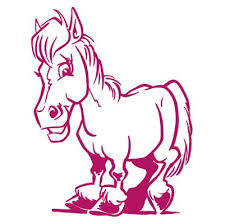 Programbeskrivelser:Holdning med/uden galop (klasse 1 & 2)Klasserne er for de ryttere, der ikke har lyst til at ride alene på banen. I rider ca. 4 på banen samtidig og der vil være en øvet rytter, der rider forrest. Det er tilladt med en trækker. Klasse 3 LD1 + LD2Er program ridning i skridt og trav. Rytteren kan lære programmet selv eller der kan stå en og råbe øvelserne op. (Angiv på tilmeldingen, hvis man ønsker en opråber). Klasse 4 – 6 LC1 – LA3Klasserne er programridning for de ryttere der kan ride alene og selv lære et program udenad. Vi håber på et stort fremmøde og ser frem til en hyggelig dag. Mvh. StævneudvalgetTilmeldingUdfyld sedlen og send et billede af den til Tine 91 25 25 05 eller pr. mail til tineaksgaard@hotmail.com senest mandag d. 25.09.2023 Rytter: _____________________________________________Hest: ______________________________________________Klasse: _____________________________________________Sponsor: Nedenstående udfyldes med sponsorerens navn og telefonnummer, samt et valg om, hvilken afregningsmetode sponsoren ønsker. Det er muligt at flere sponsorere. Noter 1 sponsor pr. linje nedenunder. Hver sponsor hæfter for en betaling. Dvs. fx 2 sponsorerer, der begge betaler 150 kroner hver især.  Mulighed 1:  Din sponsor betaler et beløb pr. procent, der opnås i programridningen.Ex: Hvis du rider til 70% og din sponsor vil betale 3 kr. pr procent, så bliver det: 70% x 3 kr. = 210 kroner til klubben.Mulighed 2:  Din sponsor betaler et engangsbeløb for dit program uanset resultat, dog minimum 150 kroner. Beløbet betales på dagen efter endt ridt, men før præmieoverrækkelsen. Når sponsoren har betalt, kan rytteren få udleveret sin kritik fra dommeren.  Engangsbeløbene kan betales før ridt via. MobilePay til Tine 91 25 25 05 – Husk at angive rytterens navn.OBS: Man må starte 2 klasser. Der betales kun for det bedste ridt. (Man betaler kun 1 gang, selvom man rider flere gange).  Nr.ProgramÅbent for1Hold ridning m. travElevskolen2Hold ridning m. galopElevskolen3LD1 + LD2Elevskolen4LC1 + LC2Elevskolen5LD1 + LD2Alle6LC – LAAlleNavn på sponsoren & telefonnummer2/3 kr. pr. procent (Betal 2 eller 3 kr. pr procent, der rides til. Skriv herunder om du betaler 2 eller 3 kr.) Engangsbeløb (skriv beløbet herunder, min. 150 kr.)1234